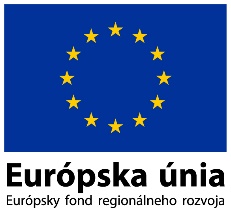 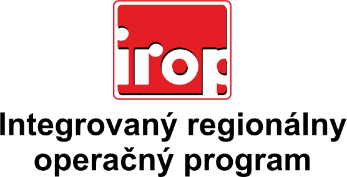 Zoznam odborných hodnotiteľovZoznam odborných hodnotiteľovKód výzvyMená odborných hodnotiteľovIROP-PO7-SC73-2021-87Mgr. Vladimír BallayIROP-PO7-SC73-2021-87Ing. Miroslava BárányIROP-PO7-SC73-2021-87Ing. Matúš BizoňIROP-PO7-SC73-2021-87PeadDr. Marián Cipár, PhD.IROP-PO7-SC73-2021-87Ing. Lukáš DubovskýIROP-PO7-SC73-2021-87Mgr. Jana Frenová, PhD.IROP-PO7-SC73-2021-87Ing. Juraj Harandza, PhD.IROP-PO7-SC73-2021-87Mgr. Kristian Hodossy, PhD.IROP-PO7-SC73-2021-87JUDr. Tomáš HospodárIROP-PO7-SC73-2021-87Mgr. Jakub KollárIROP-PO7-SC73-2021-87Ing. Dušana KvetkováIROP-PO7-SC73-2021-87Ing. Igor LieskovskýIROP-PO7-SC73-2021-87Ing. Marek Lietava, PhD.IROP-PO7-SC73-2021-87Ing. Lucia RomančíkováIROP-PO7-SC73-2021-87Ing. Adam Síbert, PhD.IROP-PO7-SC73-2021-87Ing. Jana ŠkulováIROP-PO7-SC73-2021-87Ing. Jozef UrigaIROP-PO7-SC73-2021-87Ing. Ľubomír ViglašIROP-PO7-SC73-2021-87Ing. Michal VrábIROP-PO7-SC73-2021-87Ing. Mgr. Marián Zaťko